	Buiten spelen! Inspiratie opdoen met Speeltuinwerk LimburgOm speeltuinvrijwilligers, actieve burgers en ambtenaren te inspireren op het gebied van Buiten Spelen, organiseert Speeltuinwerk Limburg in de zomer weer haar welbekende inspiratiemomenten. Je wordt op locatie gastvrij ontvangen en kunt zien, leren, luisteren, voelen, ruiken en uitproberen hoe spelen op een andere manier kan.Begeleiding is in handen van Speeltuinwerk Limburg in samenwerking met de deskundige(n) van desbetreffende speel inspiratie!Handig om te weten: kinderen zijn van harte welkom om mee te komen en te spelen!!_______________________________________________________________________________Inspiratie 2017: eerste editie!Sjouwen en bouwen als speelaanleiding; geen toestellen, maar zelf aan de gang. Spelen met de natuur en in de natuur. Werk ‘t? Wat heb je ervoor nodig? Kan dat wel veilig? Spreekt het kinderen van tegenwoordig wel aan?Kom zelf kijken en ervaren hoe Natuurmonumenten dat mogelijk maakt.Kom luisteren waarom natuurspelen zo ontzettend belangrijk is.Kom genieten van een zomerse avond buiten en laat je inspireren en informeren over hoe zoiets er uit zou kunnen zien in jouw speeltuin, buurt of gemeente.Praat gezellig met andere speelcollega’s onder het genot van een kop koffie Neem de kinderen gerust meeDatum en locatie:	13 juli van 18.30 – 21.00 uur, Brunssummerheide 			(bezoekerscentrum, Schaapskooiweg 99, Heerlen)Deelname is kosteloos.  Vragen? info@speeltuinwerklimburg.nl Aanmelden is niet verplicht, wel fijn!Haal je de begintijd niet? Geen probleem, loop gerust later binnen op de locatie. Op locatie Brunssummerheide trakteert Speeltuinwerk Limburg de bezoekers van het inspiratiemoment graag op koffie met vlaai. (http://www.restaurantschrieversheide.nl/)Kom klimmen, klauteren, ravotten, hutten bouwen en nog veel meer bij Speelnatuur Brunssummerheide. Het lijkt wel een kinderdroom die uitgekomen is. Met een ravotplek voor de kleintjes, een bouw-je-eigen-hut bos, een ontdekpoel en een dierenboombeeldenroute. Vele leuke natuurlijke speelplekken. Verscholen naast de Ravotplek liggen de bijenstal en een veldje waar veel kleine dieren komen kijken.                     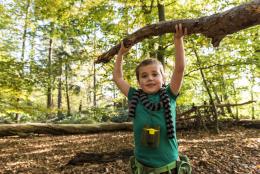 